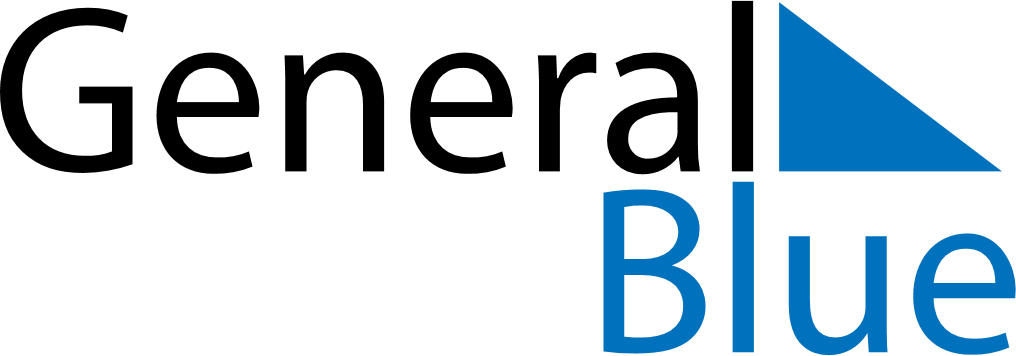 San Marino 2018 HolidaysSan Marino 2018 HolidaysDATENAME OF HOLIDAYJanuary 1, 2018MondayNew Year’s DayJanuary 6, 2018SaturdayEpiphanyFebruary 5, 2018MondayFeast of Saint AgathaMarch 25, 2018SundayAnniversary of the ArengoApril 1, 2018SundayInauguration CeremonyApril 1, 2018SundayEaster SundayApril 2, 2018MondayEaster MondayMay 1, 2018TuesdayLabour DayMay 13, 2018SundayMother’s DayMay 31, 2018ThursdayCorpus ChristiJuly 28, 2018SaturdayLiberation from FascismAugust 15, 2018WednesdayAssumptionSeptember 3, 2018MondayThe Feast of San Marino and the RepublicOctober 1, 2018MondayCerimonia di investitura dei Capitani ReggentiNovember 1, 2018ThursdayAll Saints’ DayNovember 2, 2018FridayCommemoration of the deceasedDecember 8, 2018SaturdayImmaculate ConceptionDecember 25, 2018TuesdayChristmas DayDecember 26, 2018WednesdayBoxing DayDecember 31, 2018MondayNew Year’s Eve